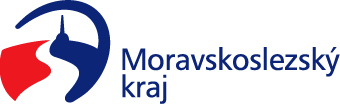 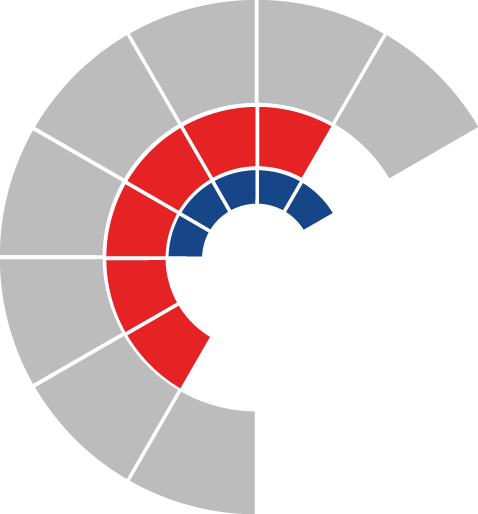 							Výbor pro životní prostředí zastupitelstva kraje 										 Výpis z usneseníČíslo jednání:	12		Datum konání:	16. 8. 2022		Číslo usnesení: 12/79Výbor pro životní prostředí zastupitelstva kraje1.	bere na vědomížádost subjektu Eufour PR, s.r.o., ze dne 18. 7. 2022, dle přílohy č. 1 předloženého materiálu2.	doporučujezastupitelstvu krajerozhodnoutposkytnout účelovou neinvestiční dotaci z rozpočtu kraje subjektu Eufour PR, s.r.o., IČO 28579992, na projekt Intenzifikace odděleného sběru a využívání vytříděných složek komunálního odpadu včetně obalové složky v Moravskoslezském kraji ve výši 900.000 Kč, s časovou použitelností ode dne 1. 5. 2022 do dne 31. 12. 2022 a s tímto subjektem uzavřít smlouvu o poskytnutí dotace dle přílohy č. 2 předloženého materiálu.Zapsala: Olga Rezáková, v. r.V Ostravě dne 16. srpna 2022Mgr. Zuzana Klusová, v. r.předsedkyně výboru pro životní prostředí